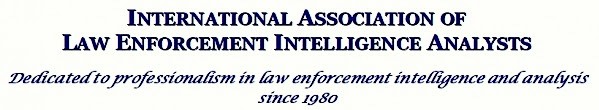 IALEIA Bylaws(Approved by the membership, November 28, 2018; effective, December 28, 2018)Article VI - ElectionsSection 1.	General. The election of officers and directors of IALEIA shall occur every two (2) years. Election to office shall occur upon plurality vote by the voting Regular members in good standing. Elected officers and directors shall serve until their successors assume their respective offices. Vacancies otherwise occurring shall be filled through interim appointment according to the provisions of Article VII, Section 1, Subsection A of these Bylaws.Section 2.	Election Committee. At least sixty (60) days prior to the opening of the annual meeting, the Secretary shall, with a majority vote of the Board, appoint a Regular member in good standing as the Election Committee Chair. The Chair shall appoint two other Regular members in good standing to serve on the committee. No nominee or Board member may serve on the Election Committee. The Election Committee shall:For each officer and director, solicit nominations among the Regular members in good standing. Self-nomination is not allowed. An official IALEIA nomination form shall be announced to the members through the Association’s bulletin or by other written or electronic means no later than 60 days prior to the opening of the annual meeting. Nominations shall be accepted on the IALEIA Nomination Form only.At least thirty (30) days prior to the opening of the annual meeting, disseminate to all Regular members in good standing a written or electronic election ballot.Evaluate if nominees meet the following criteria:1.	A Regular member for at least two (2) consecutive years prior to nomination.2.	Candidates for President shall have served at least one term on the Board.3.	Candidates for International Director shall be open only to IALEIA Regular members in good standing who have a fluency in English and be a citizen of a country other than the United States of America.			4.	Candidates for Treasurer shall be citizens of the United States of America.Comply with all Policy Manual Requirements related to Elections.Ensure all ballots cast are by Regular members in good standing prior to the call for nominations.Report to the Secretary all candidates who receive vote pluralities. The Secretary shall report the results to the Board and notify all candidates of the results.In the event of a tie, arrange a new vote for the office in question within fifteen (15) days.Section 3.	Officers and directors shall take their respective offices starting with the first day of July following their election. To continue to hold an elected office, said person shall continue to be a current Regular member in good standing in the Association.